Section 1:  School detailsSection 2:  Capital grant claim detailsSection 2:  Capital grant claim details (continued)Section 3:  Governors’ costs being claimedSection 4:  Account detailsSection 5:  Bank detailsSection 6:	Governing body certification (or trustee/diocese authorised to act on their behalf)Contact for correspondenceLA declaration (to be completed at final cost stage for all projects over £10,000 (building work only) that includes LA liability)Consultant’s certification at final cost stage (to be completed at final cost stage for all projects over £10,000)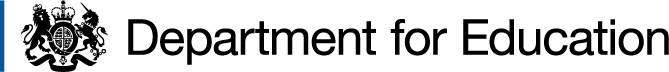 Final ClaimFinal ClaimFinal ClaimFinal ClaimFinal ClaimFinal ClaimFinal ClaimCRN (For DfE Use) CRN (For DfE Use) Under NO circumstances will a claim be accepted where corrective fluid has been used.Under NO circumstances will a claim be accepted where corrective fluid has been used.Under NO circumstances will a claim be accepted where corrective fluid has been used.Under NO circumstances will a claim be accepted where corrective fluid has been used.Under NO circumstances will a claim be accepted where corrective fluid has been used.Under NO circumstances will a claim be accepted where corrective fluid has been used.Under NO circumstances will a claim be accepted where corrective fluid has been used.Under NO circumstances will a claim be accepted where corrective fluid has been used.Voluntary-aided schools – grant claim:final costs stageYour claim codeLocal Authority numberLocal Authority numberLocal Authority numberLocal Authority numberLocal Authority numberLocal Authority numberLocal Authority numberLocal Authority numberLocal Authority numberLocal Authority numberLocal Authority numberLocal Authority numberLocal Authority numberSchool nameSchool numberSchool numberSchool numberSchool numberSchool numberProject titleProject type  Project
  number  Project
  number/  Project
  number  Project
  numberFinal costs allocationFinal costs allocationFinal costs allocationFinal costs allocation££££££££££Current limit (100% of final cost allocation)Current limit (100% of final cost allocation)Current limit (100% of final cost allocation)Current limit (100% of final cost allocation)££££££££££The governing body of the school in Section 1 claim capital grant for this project, as detailed below.NOTE:  All costs need to be shown in 100% terms.The governing body of the school in Section 1 claim capital grant for this project, as detailed below.NOTE:  All costs need to be shown in 100% terms.The governing body of the school in Section 1 claim capital grant for this project, as detailed below.NOTE:  All costs need to be shown in 100% terms.The governing body of the school in Section 1 claim capital grant for this project, as detailed below.NOTE:  All costs need to be shown in 100% terms.The governing body of the school in Section 1 claim capital grant for this project, as detailed below.NOTE:  All costs need to be shown in 100% terms.The governing body of the school in Section 1 claim capital grant for this project, as detailed below.NOTE:  All costs need to be shown in 100% terms.The governing body of the school in Section 1 claim capital grant for this project, as detailed below.NOTE:  All costs need to be shown in 100% terms.The governing body of the school in Section 1 claim capital grant for this project, as detailed below.NOTE:  All costs need to be shown in 100% terms.Net cost
£VAT
£Gross cost
£Building workFurniture, fixtures and fittingsFurniture, fixtures and fittingsArchitect feesQuantity Surveyor feesService Engineer feesPlanning feesInsurance feesOther feesSub totalSite purchase etc+Total project costTotal project cost carried forward from page 1Less LA contribution-Less Governors’ non-grant aided contribution/DFC direct-Less proceeds from sale of redundant premises-Net cost available for grant aidLess interim payments received-Final claimNOTE:	Amount in ‘Total claims’ column should not exceed individual category amount shown in ‘Allocated’ columnNOTE:	Amount in ‘Total claims’ column should not exceed individual category amount shown in ‘Allocated’ columnNOTE:	Amount in ‘Total claims’ column should not exceed individual category amount shown in ‘Allocated’ columnNOTE:	Amount in ‘Total claims’ column should not exceed individual category amount shown in ‘Allocated’ columnNOTE:	Amount in ‘Total claims’ column should not exceed individual category amount shown in ‘Allocated’ columnNOTE:	Amount in ‘Total claims’ column should not exceed individual category amount shown in ‘Allocated’ columnNOTE:	Amount in ‘Total claims’ column should not exceed individual category amount shown in ‘Allocated’ columnNOTE:	Amount in ‘Total claims’ column should not exceed individual category amount shown in ‘Allocated’ columnNOTE:	Amount in ‘Total claims’ column should not exceed individual category amount shown in ‘Allocated’ columnNOTE:	Amount in ‘Total claims’ column should not exceed individual category amount shown in ‘Allocated’ columnAllocated
£Previous claims
£This claim
£Total claims
£Total claims
£Building workBuilding workVAT on building workVAT on building workProfessional feesProfessional feesVAT on feesVAT on feesFurniture, fixtures and fittingsFurniture, fixtures and fittingsTOTALTOTALPlease pay the total amount as stated in the ‘Final claim’ box in Section 2, into the following account:Please pay the total amount as stated in the ‘Final claim’ box in Section 2, into the following account:Please pay the total amount as stated in the ‘Final claim’ box in Section 2, into the following account:Please pay the total amount as stated in the ‘Final claim’ box in Section 2, into the following account:Please pay the total amount as stated in the ‘Final claim’ box in Section 2, into the following account:Please pay the total amount as stated in the ‘Final claim’ box in Section 2, into the following account:Please pay the total amount as stated in the ‘Final claim’ box in Section 2, into the following account:Please pay the total amount as stated in the ‘Final claim’ box in Section 2, into the following account:Please pay the total amount as stated in the ‘Final claim’ box in Section 2, into the following account:Please pay the total amount as stated in the ‘Final claim’ box in Section 2, into the following account:Please pay the total amount as stated in the ‘Final claim’ box in Section 2, into the following account:Please pay the total amount as stated in the ‘Final claim’ box in Section 2, into the following account:Please pay the total amount as stated in the ‘Final claim’ box in Section 2, into the following account:Please pay the total amount as stated in the ‘Final claim’ box in Section 2, into the following account:Please pay the total amount as stated in the ‘Final claim’ box in Section 2, into the following account:Please pay the total amount as stated in the ‘Final claim’ box in Section 2, into the following account:Sort codeBank account numberOnly school governors’ or diocesan account details should be entered.Please forward the notification of payment to the following addressee (this must be school, diocese or consultant)Only school governors’ or diocesan account details should be entered.Please forward the notification of payment to the following addressee (this must be school, diocese or consultant)Only school governors’ or diocesan account details should be entered.Please forward the notification of payment to the following addressee (this must be school, diocese or consultant)Only school governors’ or diocesan account details should be entered.Please forward the notification of payment to the following addressee (this must be school, diocese or consultant)Only school governors’ or diocesan account details should be entered.Please forward the notification of payment to the following addressee (this must be school, diocese or consultant)Only school governors’ or diocesan account details should be entered.Please forward the notification of payment to the following addressee (this must be school, diocese or consultant)Only school governors’ or diocesan account details should be entered.Please forward the notification of payment to the following addressee (this must be school, diocese or consultant)Only school governors’ or diocesan account details should be entered.Please forward the notification of payment to the following addressee (this must be school, diocese or consultant)Only school governors’ or diocesan account details should be entered.Please forward the notification of payment to the following addressee (this must be school, diocese or consultant)Only school governors’ or diocesan account details should be entered.Please forward the notification of payment to the following addressee (this must be school, diocese or consultant)Only school governors’ or diocesan account details should be entered.Please forward the notification of payment to the following addressee (this must be school, diocese or consultant)Only school governors’ or diocesan account details should be entered.Please forward the notification of payment to the following addressee (this must be school, diocese or consultant)Only school governors’ or diocesan account details should be entered.Please forward the notification of payment to the following addressee (this must be school, diocese or consultant)Only school governors’ or diocesan account details should be entered.Please forward the notification of payment to the following addressee (this must be school, diocese or consultant)Only school governors’ or diocesan account details should be entered.Please forward the notification of payment to the following addressee (this must be school, diocese or consultant)Only school governors’ or diocesan account details should be entered.Please forward the notification of payment to the following addressee (this must be school, diocese or consultant)If you have not already notified the Capital Funding Team, or if you are changing your bank account details, please complete the following:Only school governors’ or diocesan account details should be entered.If you have not already notified the Capital Funding Team, or if you are changing your bank account details, please complete the following:Only school governors’ or diocesan account details should be entered.If you have not already notified the Capital Funding Team, or if you are changing your bank account details, please complete the following:Only school governors’ or diocesan account details should be entered.If you have not already notified the Capital Funding Team, or if you are changing your bank account details, please complete the following:Only school governors’ or diocesan account details should be entered.If you have not already notified the Capital Funding Team, or if you are changing your bank account details, please complete the following:Only school governors’ or diocesan account details should be entered.If you have not already notified the Capital Funding Team, or if you are changing your bank account details, please complete the following:Only school governors’ or diocesan account details should be entered.If you have not already notified the Capital Funding Team, or if you are changing your bank account details, please complete the following:Only school governors’ or diocesan account details should be entered.If you have not already notified the Capital Funding Team, or if you are changing your bank account details, please complete the following:Only school governors’ or diocesan account details should be entered.If you have not already notified the Capital Funding Team, or if you are changing your bank account details, please complete the following:Only school governors’ or diocesan account details should be entered.If you have not already notified the Capital Funding Team, or if you are changing your bank account details, please complete the following:Only school governors’ or diocesan account details should be entered.If you have not already notified the Capital Funding Team, or if you are changing your bank account details, please complete the following:Only school governors’ or diocesan account details should be entered.If you have not already notified the Capital Funding Team, or if you are changing your bank account details, please complete the following:Only school governors’ or diocesan account details should be entered.If you have not already notified the Capital Funding Team, or if you are changing your bank account details, please complete the following:Only school governors’ or diocesan account details should be entered.If you have not already notified the Capital Funding Team, or if you are changing your bank account details, please complete the following:Only school governors’ or diocesan account details should be entered.If you have not already notified the Capital Funding Team, or if you are changing your bank account details, please complete the following:Only school governors’ or diocesan account details should be entered.If you have not already notified the Capital Funding Team, or if you are changing your bank account details, please complete the following:Only school governors’ or diocesan account details should be entered.If you have not already notified the Capital Funding Team, or if you are changing your bank account details, please complete the following:Only school governors’ or diocesan account details should be entered.If you have not already notified the Capital Funding Team, or if you are changing your bank account details, please complete the following:Only school governors’ or diocesan account details should be entered.Name of accountName of accountName of accountName of accountName of accountName of accountName of accountName of accountAddress of bankAddress of bankAddress of bankAddress of bankAddress of bankAddress of bankAddress of bankAddress of bankAddress of bankName of bankName of bankName of bankName of bankName of bankName of bankName of bankName of bankPostcodePostcodePostcodePostcodePostcodePostcodePostcodePostcodePostcodeSort codeBank account numberBank account numberBank account numberWe certify that:the information on this form is correct;the work carried out complies with the current level of approval given by the Department;the contractor has been paid and all receipts have been passed to the Department;the account details notified to the Department should be used for payment of grant aid.For final claims, we claim:grant payable under Paragraph 5 of Schedule 3 of the Schools Standards and Framework Act (1998), as amended under paragraph 7 of the Regulatory Reform (Voluntary Aided Schools Liabilities and Funding) (England) Order 2002, in respect of expenditure recorded in Section 2.We certify that:the information on this form is correct;the work carried out complies with the current level of approval given by the Department;the contractor has been paid and all receipts have been passed to the Department;the account details notified to the Department should be used for payment of grant aid.For final claims, we claim:grant payable under Paragraph 5 of Schedule 3 of the Schools Standards and Framework Act (1998), as amended under paragraph 7 of the Regulatory Reform (Voluntary Aided Schools Liabilities and Funding) (England) Order 2002, in respect of expenditure recorded in Section 2.We certify that:the information on this form is correct;the work carried out complies with the current level of approval given by the Department;the contractor has been paid and all receipts have been passed to the Department;the account details notified to the Department should be used for payment of grant aid.For final claims, we claim:grant payable under Paragraph 5 of Schedule 3 of the Schools Standards and Framework Act (1998), as amended under paragraph 7 of the Regulatory Reform (Voluntary Aided Schools Liabilities and Funding) (England) Order 2002, in respect of expenditure recorded in Section 2.We certify that:the information on this form is correct;the work carried out complies with the current level of approval given by the Department;the contractor has been paid and all receipts have been passed to the Department;the account details notified to the Department should be used for payment of grant aid.For final claims, we claim:grant payable under Paragraph 5 of Schedule 3 of the Schools Standards and Framework Act (1998), as amended under paragraph 7 of the Regulatory Reform (Voluntary Aided Schools Liabilities and Funding) (England) Order 2002, in respect of expenditure recorded in Section 2.We certify that:the information on this form is correct;the work carried out complies with the current level of approval given by the Department;the contractor has been paid and all receipts have been passed to the Department;the account details notified to the Department should be used for payment of grant aid.For final claims, we claim:grant payable under Paragraph 5 of Schedule 3 of the Schools Standards and Framework Act (1998), as amended under paragraph 7 of the Regulatory Reform (Voluntary Aided Schools Liabilities and Funding) (England) Order 2002, in respect of expenditure recorded in Section 2.We certify that:the information on this form is correct;the work carried out complies with the current level of approval given by the Department;the contractor has been paid and all receipts have been passed to the Department;the account details notified to the Department should be used for payment of grant aid.For final claims, we claim:grant payable under Paragraph 5 of Schedule 3 of the Schools Standards and Framework Act (1998), as amended under paragraph 7 of the Regulatory Reform (Voluntary Aided Schools Liabilities and Funding) (England) Order 2002, in respect of expenditure recorded in Section 2.We certify that:the information on this form is correct;the work carried out complies with the current level of approval given by the Department;the contractor has been paid and all receipts have been passed to the Department;the account details notified to the Department should be used for payment of grant aid.For final claims, we claim:grant payable under Paragraph 5 of Schedule 3 of the Schools Standards and Framework Act (1998), as amended under paragraph 7 of the Regulatory Reform (Voluntary Aided Schools Liabilities and Funding) (England) Order 2002, in respect of expenditure recorded in Section 2.We certify that:the information on this form is correct;the work carried out complies with the current level of approval given by the Department;the contractor has been paid and all receipts have been passed to the Department;the account details notified to the Department should be used for payment of grant aid.For final claims, we claim:grant payable under Paragraph 5 of Schedule 3 of the Schools Standards and Framework Act (1998), as amended under paragraph 7 of the Regulatory Reform (Voluntary Aided Schools Liabilities and Funding) (England) Order 2002, in respect of expenditure recorded in Section 2.Signed	DateName (CAPITALS please)	Position
	held	Position
	heldSigned	DateName (CAPITALS please)	Position
	held	Position
	heldPlease note:  2 original signatures are required.Please note:  2 original signatures are required.Please note:  2 original signatures are required.Please note:  2 original signatures are required.Please note:  2 original signatures are required.Please note:  2 original signatures are required.Please note:  2 original signatures are required.Please note:  2 original signatures are required.Name (CAPITALS please)Telephone numberFax numberEmail addressI certify that the Authority agrees with the statement of final costs and with the respective liabilities of the Governing body/Promoters and the LA.I certify that the Authority agrees with the statement of final costs and with the respective liabilities of the Governing body/Promoters and the LA.I certify that the Authority agrees with the statement of final costs and with the respective liabilities of the Governing body/Promoters and the LA.I certify that the Authority agrees with the statement of final costs and with the respective liabilities of the Governing body/Promoters and the LA.I certify that the Authority agrees with the statement of final costs and with the respective liabilities of the Governing body/Promoters and the LA.I certify that the Authority agrees with the statement of final costs and with the respective liabilities of the Governing body/Promoters and the LA.I certify that the Authority agrees with the statement of final costs and with the respective liabilities of the Governing body/Promoters and the LA.SignedName (CAPITALS please)Position held (authorised officer of the Local Authority)Position held (authorised officer of the Local Authority)	DatePosition held (authorised officer of the Local Authority)Position held (authorised officer of the Local Authority)I certify that:I have personally inspected the building and the project to provide (please give details):I certify that:I have personally inspected the building and the project to provide (please give details):I certify that:I have personally inspected the building and the project to provide (please give details):I certify that:I have personally inspected the building and the project to provide (please give details):I certify that:I have personally inspected the building and the project to provide (please give details):I certify that:I have personally inspected the building and the project to provide (please give details):I certify that:I have personally inspected the building and the project to provide (please give details):I certify that:I have personally inspected the building and the project to provide (please give details):I certify that:I have personally inspected the building and the project to provide (please give details):The work was approved by the Department in their letter datedThe work was approved by the Department in their letter datedThe work was approved by the Department in their letter datedThe work was approved by the Department in their letter datedThe work was completed under my direction in accordance with	that approval onThe work was completed under my direction in accordance with	that approval onThe work was completed under my direction in accordance with	that approval onThe work was completed under my direction in accordance with	that approval onThe work was completed under my direction in accordance with	that approval onThe work was completed under my direction in accordance with	that approval onThe work was completed under my direction in accordance with	that approval onThe work was completed under my direction in accordance with	that approval onSignedSigned	DateName (CAPITALS please)Name (CAPITALS please)	Position
	held	Position
	heldPlease email this form to:Approvals.VA@education.gov.uk  (please ensure that the form is signed before emailing it to us)Alternatively you can send the form to:                                                         Capital Funding TeamDepartment for Education                                                      Bishopsgate House                                                      Level 1                                                      Feethams                                                      Darlington                                                      DL1 5QE 